摘要一、项目概况榆阳区2020年度6500吨原粮储备项目财政专项资金依据《榆阳区人民政府办公室关于印发榆阳区区级粮食储备管理办法的通知》（榆区政办发〔2019〕39号）及《榆阳区2019年7月12日第11次区长办公会会议纪要》精神。该项目主管部门为榆阳区发展改革和科技局，由榆阳区粮食储备库负责实施，共落实区级原粮储备6500吨（玉米5000吨、小麦1500吨），其中：1500吨小麦由榆阳区粮食储备库储存，5000吨玉米由陕西靖边省粮食储备库代储。榆阳区2020年度6500吨原粮储备项目财政专项资金涉及农发行贷款利息补贴69万元。2020年，榆阳区财政局以《关于提前下达2020年部门预算的通知》（榆区政财发〔2020〕14号）下达榆阳区发展改革和科技局6500吨原粮储备项目贷款利息补贴69万元。二、评价结论按照确定的评分细则，通过对各项指标逐一评价打分，项目绩效评价得分为80.5分，评价结果等级为“良”，评分情况详见下表。榆阳区2020年度6500吨原粮储备按照《榆阳区人民政府办公室关于印发榆阳区区级粮食储备管理办法的通知》（榆区政办发〔2019〕39号）中“小麦4年、玉米2年”的规定按期进行轮换；入库小麦和玉米质量符合国家规定的二级以上标准要求；榆阳区粮食储备库对1500吨小麦、陕西靖边省粮食储备库对5000吨玉米通过利用粮情电子检测系统检测粮温、按照实际情况定期和不定期对粮食进行熏蒸、机械通风等对储备粮储存状况进行经常性检查；榆阳区发展改革和科技局、区财政局、中国农业发展银行榆林市分行按照各自职责不定期对承储企业储备粮情况进行监督检查。该项目的实施加强了榆阳区粮食应急保障及应对突发事件的能力，在调节榆阳区粮食供求总量、稳定粮食市场以及应对重大自然灾害或其他突发事件等情况发挥着举足轻重的作用，为榆阳区城镇常住人口提供了粮食储备保障，位于芹河新区的新库建设项目预计2021年投入使用，届时陕西靖边省粮食储备库代储的5000吨玉米将收回新库储存，将进一步夯实安全储粮责任，确保储得进、调得动、用得上、有保障。但还存在组织机构不健全；安全管理尚需加强等问题，具体分析、建议详见报告正文第六、七部分。报告正文受榆林市榆阳区财政资金评审评价中心委托，陕西永元会计师事务所有限公司对榆阳区2020年度6500吨原粮储备项目财政专项资金进行绩效评价。绩效评价的资料由榆阳区粮食储备库提供并对其提供资料的真实性、准确性和完整性负责。我们实施了必要的评价程序，从项目决策、项目管理、项目绩效三个方面进行了综合评价，发表独立的评价意见。我们的评价是依据《项目支出绩效评价管理办法》（财预〔2020〕10 号）、《会计师事务所财政支出绩效评价业务指引》（会协〔2016〕10号）等文件要求进行的。本次绩效评价是在项目单位提供资料的基础上按拟定的评价指标进行分析，分项打分，归纳问题，提出建议，最终形成评价结论。现将绩效评价情况报告如下：一、项目概况（一）项目单位简介榆阳区粮食储备库隶属于榆阳区发展改革和科技局下属国有企业，经营范围：面粉、食用油的销售；粮食收储、保管、轮换、应急供应和粮食购销、成品粮油收储。（二）项目主要内容根据《榆阳区人民政府办公室关于印发榆阳区区级粮食储备管理办法的通知》（榆区政办发〔2019〕39号）及《榆阳区2019年7月12日第11次区长办公会会议纪要》精神，榆阳区2020年度6500吨原粮储备通过农发行贷款1543万元，农发行贷款年基准利率4.35%，年度利息69万元。（三）项目目的加强榆阳区粮食应急保障工作应对突发事件，保障榆阳区常住人口成品粮储备。（四）项目资金情况1.项目资金来源情况项目资金全部来源于榆阳区一般公共预算财政拨款。2.项目资金预算安排情况2020年，区本级一般公共预算财政拨款安排榆阳区2020年度6500吨原粮储备项目财政专项资金69万元。3.项目资金到位及使用情况榆阳区6500吨原粮储备项目财政专项资金预算金额69万元，截止2020年10月底，财政专项资金到位69万元，财政专项资金支出56.87万元（全部为归还农发行贷款利息），剩余12.13万元待农发行按照归还贷款利息时间及金额要求进行扣划。（五）项目绩效目标	榆阳区2020年度6500吨原粮储备项目年度目标为：完成6500吨原粮储备。二、评价工作简述（一）评价目的对项目利用预算资金预期达到的总体产出和效果进行评价，促进项目单位增强项目支出责任和效率意识，全面加强预算管理，提高财政资金使用绩效和科学化精细化管理水平。（二）评价依据1.绩效评价管理文件财政部《关于推进预算绩效管理的指导意见》（财预〔2011〕416号）；财政部《预算绩效评价共性指标体系框架》（财预〔2013〕53号）；财政部《项目支出绩效评价管理办法》（财预〔2020〕10 号）等。2.相关财政资金管理文件榆林市榆阳区人民政府、榆阳区人民政府办公室、榆阳区财政局关于印发《榆林市榆阳区政府投资项目管理暂行办法》(榆区政发〔2014〕37号）；《榆阳区部门预算绩效目标管理办法》（榆区政财发〔2018〕103号）；《榆阳区财政支出专项资金绩效评价管理办法》（榆区政财发〔2018〕104号）；《榆阳区预算绩效运行跟踪监控管理办法（试行）》（榆区政财发〔2018〕105号）；《榆阳区财政支出绩效评价专项资金指标体系》和《榆阳区财政支出绩效评价个性指标体系》（榆区政财发〔2018〕106号）；《关于贯彻落实中省市精神全面实施预算绩效管理的工作方案》（榆区政财发〔2020〕6号）；《榆阳区人民政府办公室关于印发榆阳区区级粮食储备管理办法的通知》（榆区政办发〔2019〕39号）；《榆林市榆阳区财政局关于提前下达2020年部门预算的通知》（榆区政财发〔2020〕14号）等。3.其他作为评价依据的材料中国注册会计师协会《会计师事务所财政支出绩效评价业务指引》（会协〔2016〕10号）；《榆林市榆阳区财政局关于对2020年度“6500吨原粮储备”项目财政专项资金进行绩效评价的通知》（榆区政财评发〔2020〕12号）等。（三）评价组织实施1.前期准备（2020年11月5日至11月10日）接受委托后，我们及时成立绩效评价组，制定评价工作方案，明确责任，确定评价指标。此阶段主要工作包括：投入人员组成绩效评价组，明确评价组成员工作重点及职责；对项目单位进行绩效评价前期调研，了解基本情况；编制绩效评价工作方案；编制被评价单位需提供的资料清单；草拟绩效评价指标体系、评分标准。2.组织实施（2020年11月11日至11月23日）按照评价工作方案和确定的评价指标，组织实施评价工作。评价组在进驻被评价单位时，首先要求被评价单位出具承诺函。被评价单位对提供给评价组的会计资料及其他有关资料的真实性、完整性，以及是否有账外账、重大关联交易事项，以及未决诉讼事项等方面应做出书面声明并承担相关责任。其次查阅工作总结、前期检查报告等资料，确定绩效评价应继续关注的重要方面，以修订绩效评价实施方案。最后按照绩效评价工作确定的评价内容、重点、人员安排等，确保将每个细节的工作落到实处，形成真实、全面的绩效评价工作底稿，为绩效评价报告积累资料。3.分析评价（2020年11月24日至12月3日）对收集的数据和资料进行汇总分析，依据项目支出绩效评价指标进行评分，形成项目支出绩效评价报告。评价组评价人员汇总整理工作底稿，经现场负责人复核，现场负责人草拟绩效评价报告。绩效评价依照法律法规、国家有关政策以及绩效评价指标体系评分标准，结合被评价单位的实际情况，根据绩效评价查证或者认定的事实，客观公正、实事求是地对绩效情况进行写实性描述。对评价中未涉及、评价证据不适当或者不充分的事项不作评价。征求被评价单位意见，被评价单位及有关责任人对评价结果有异议的评价事项，评价组进一步核实，并根据核实结果进一步修改绩效评价报告。提交委托单位对绩效评价报告进行审核，按照审核结果情况进一步修订绩效评价报告并按有关规定履行审批手续。完成审批手续后出具正式绩效评价报告。三、绩效评价分析（一）项目决策评价分析1.项目目标目标内容榆阳区2020年度6500吨原粮储备项目财政专项资金支出绩效目标批复表显示：项目绩效年度目标：完成6500吨原粮储备。同时，在年度绩效目标下设置了产出指标、效益指标和满意度指标3个一级指标；在产出指标下设置了数量指标、质量指标、时效指标和成本指标4个二级指标；在效益指标下设置了社会效益、可持续影响2个二级指标；在满意度指标下设置了服务对象满意度1个二级指标，并且对指标值量化，如：产出数量指标为完成原粮储备6500吨，产出质量指标为储备完成率100%。综上，本指标得4分。2.决策过程决策依据 榆阳区2020年度6500吨原粮储备项目财政专项资金依据《榆阳区人民政府办公室关于印发榆阳区区级粮食储备管理办法的通知》（榆区政办发〔2019〕39号）及《榆阳区2019年7月12日第11次区长办公会会议纪要》精神。项目单位榆阳区粮食储备库隶属于榆阳区发展改革和科技局下属国有企业，主要承担区级原粮、应急成品粮油储备等工作。项目符合经济社会发展规划和项目单位工作职能，本项得2分。项目属性为新增性项目，项目类型为一次性项目、部门预算项目，但榆阳区粮食储备库未对本项目制定相关的工作计划或实施方案，本项扣2分。综上，本指标得2分。                                                   决策程序榆阳区2020年度6500吨原粮储备项目财政专项资金依据为榆阳区区长办公会会议纪要及《榆阳区区级粮食储备管理办法的通知》（榆区政办发〔2019〕39号）文件和合同，本项得2分。部门项目（整体）绩效目标审批表显示: 榆阳区2020年度6500吨原粮储备项目财政专项资金由榆阳区发展改革和科技局填报，经榆阳区企业财务所、榆阳区财政资金评审评价中心于2020年3月24日审核，本项得2分。榆阳区2020年度6500吨原粮储备项目财政专项资金目标及内容暂未调整，不适用项目实施调整履行相应手续，本项得1分。综上，本指标得5分。3.资金到位到位率2020年，区本级一般公共预算财政拨款安排榆阳区2020年度6500吨原粮储备项目财政专项资金资金69万元。截止2020年10月底，项目到位资金69万元。资金到位率为100%。综上，本指标得4分。到位时效截止2020年10月底，项目单位应归还农发行贷款利息56.87万元，项目单位实际归还农发行贷款利息56.87万元。到位及时率为100%。综上，本指标得4分。（二）项目管理评价分析1.实施管理（1）管理制度健全性榆阳区粮食储备库在储备粮日常管理方面，制定了《工作手册》，手册中对行政管理、财务管理、保防管理、后勤管理、安全管理五个部分制定了详细的管理规定。在行政管理方面对设备管理、档案管理、岗前安全生产知识培训等方面内容进行了明确。在财务管理方面制定了《财务管理办法》、《固定资产和物资管理制度》等管理制度。在保防管理方面制定了《仓储管理办法》、《储备粮专储制度》、《储备粮轮换办法》等管理制度。在后勤管理方面制定了《库内用电安全管理》、《地磅使用维修记录》等制度。在安全管理方面制定了《保卫制度》、《粮食仓储安全使用作业管理制度》等。但未对榆阳区2020年度6500吨原粮储备项目财政专项资金制定相关项目管理制度，本项扣2分。综上，本指标得3分。（2）制度执行有效性2017年5月22日，榆阳区粮食储备库委托榆林市粮食批发市场管理办公室对1500吨储备小麦进行公开竞拍，在区粮食局、区财政局、农发行的共同监督下，榆阳区粮食储备库与榆林市宏盛商贸有限公司通过公开竞价的方式达成购销协议并签订《小麦销售合同》，小麦品种为国际三等标准，合同单价每吨2241元，实际出库小麦1467.84吨，实际损耗32.16吨，根据《国家粮食仓储管理办法》、出入库《粮食质量检验报告》，自然损耗在正常范围内符合规定，已报财政据实核销。2017年8月7日，榆阳区粮食储备库委托榆林市粮食批发市场管理办公室对1500吨储备小麦进行公开竞价采购，在区粮食局、区财政局、区采购中心和农发行的共同监督下，榆阳区粮食储备库与榆林市恒元商贸有限公司通过公开竞价的方式达成采购协议并签订《小麦采购合同》，采购小麦品种为国际二等标准，合同单价每吨2580元。2019年7月17日，根据《榆阳区人民政府办公室关于印发榆阳区区级粮食储备管理办法的通知》（榆区政办发〔2019〕39号）及《榆阳区2019年7月12日第11次区长办公会会议纪要》精神，榆阳区粮食储备库与陕西靖边省粮食储备库签订了《榆阳区区级储备粮惩承储协议（玉米）》，5000吨玉米由陕西靖边省粮食储备库以每吨2300元代储，承储期限自2019年6月20日起至2021年6月19日止。陕西靖边省粮食储备库承储期间承担保管责任，保证储备粮数量真实，质量良好。2019年10月28日，中国农业发展银行榆林市分行、榆阳区粮食储备库、中国农业发展银行靖边县支行、陕西靖边省粮食储备库四方对陕西靖边省粮食储备库代储的5000吨玉米予以确认并签订了《异地收购粮食信贷管理四方协议》。榆阳区粮食储备库尚未对项目资料进行统一归档管理，我们对项目相关资料进行了查阅，项目资料有：项目资金下达文件、公开竞价中标通知书、合同、验收、检测报告等相关资料。从项目资料情况看，未见2013年1500吨小麦中标通知书、2017年1500吨储备小麦公开竞价等资料，本项扣1分。综上，本指标得3分。（3）项目质量可控性榆阳区粮食储备库在《工作手册》中对库主任、统计员、出纳、会计、保管员、检验员、消防专管员等工作职责及考核办法进行了明确。但榆阳区粮食储备库未对榆阳区2020年度6500吨原粮储备项目财政专项资金成立类似领导小组的组织机构，本项扣2分。        榆阳区6500吨原粮储备项目中涉及的5000吨代储玉米与区级1500吨小麦储备轮换及销售采购符合《榆阳区人民政府办公室关于印发榆阳区区级粮食储备管理办法的通知》（榆区政办发〔2019〕39号）中“原则按照小麦4年、稻谷3年、玉米2年的轮换周期”的规定及《榆阳区人民政府2017年第2次常务会议纪要》与《榆阳区2019年7月12日第11次区长办公会会议纪要》精神。同时，项目涉及的5000吨代储玉米由榆阳区粮食质量检验站出具了检验报告、区级1500吨小麦储备由榆林市粮油质量监测站出具了检验报告，检验结果均符合国家标准。榆阳区粮食储备库、陕西靖边省粮食储备库在储备粮储存期间利用粮情电子检测系统检测粮温，分析本周储粮变化情况；按照实际情况定期和不定期对粮食进行熏蒸，熏蒸杀蟑率为100%，达到了预期杀虫效果；通过机械通风将粮温、水分等指标达到质量标准，使储备粮能够安全储存，仓库质量良好。同时，粮情检查记录、粮温检测记录、粮食熏蒸记录、机械通风记录较为完善。综上，本指标得3分。                                                                            2.财务管理（1）财务制度健全性榆阳区粮食储备库在财务管理方面，制定了《财务（统计）管理办法》、《财务工作细则》、《会计考核考评细则》及《出纳员考评细则》，并对统计员、出纳、会计工作职责进行了明确，制定了财务流程图、统计流程图及《固定资产和物资管理制度》财务管理制度比较健全。但未对榆阳区6500吨原粮储备项目制定相应的项目资金管理制度，本项扣2分。综上，本指标得3分。（2）资金使用合规性榆阳区6500吨原粮储备项目财政专项资金预算金额69万元，截止2020年10月底，财政专项资金到位69万元，财政专项资金支出56.87万元（全部为归还农发行贷款利息），剩余12.13万元待农发行按照归还贷款利息时间及金额要求进行扣划。本次绩效评价，我们对归还贷款利息情况进行了检查，情况如下：从财务资料情况看，资金的支付符合预算批复的用途，但未见资金支付审批手续资料，本项扣2分。综上，本指标得6分。（3）财务监控有效性                                                                                                                                                                                                                                                                 区级储备粮实行贷款与粮食库存值增减挂钩，专户管理、专款专用。榆阳区粮食储备库在中国农业发展银行榆林市分行开立基本账户，并接受中国农业发展银行榆林市分行的信贷监管。但在财务核算方面，榆阳区粮食储备库未建立榆阳区6500吨原粮储备项目财政专项资金收支台账，本项扣1分。综上，本指标得4分。                                                                （三）项目产出及效果评价分析1.项目产出（1）产出数量陕西靖边省粮食储备库代储玉米5000吨，其中：靖边城区本库16号库500吨，靖边城区本库17号库500吨，靖边城区本库18号库500吨，靖边东坑东1-10号库1000吨，靖边东坑西2号库2500吨。2019年12月18日，由榆阳区发展改革和科技局会同区财政局、中国农业发展银行榆林市分行对陕西靖边省粮食储备库代储的榆阳区5000吨玉米轮换入库进行了验收。经验收，验收组确认入库玉米数量真实准确，符合要求。榆阳区粮食储备库储备小麦1500吨，其中：Z2号仓252.84吨，Z3号仓250.22吨，Z4号仓249.53吨，Z5号仓250.48吨，Z6号仓248.78吨，Z7号仓248.15吨。综上，本指标得4分。（2）产出质量根据榆阳区发展改革和科技局、区财政局、中国农业发展银行榆林市分行2019年7月24日联合下发的《关于下达2019年区级储备粮轮换计划的通知》（榆区政发科发〔2019〕215号） 和《榆阳区区级粮食储备管理办法的通知》（榆区政办发〔2019〕39号）规定，按照“成本不变，等量轮换”的原则和入库玉米质量要符合国家规定的二级以上标准要求，2019年12月18日由榆阳区发展改革和科技局会同区财政局、中国农业发展银行榆林市分行对陕西靖边省粮食储备库代储的榆阳区5000吨玉米轮换入库进行了验收。经验收，验收组确认入库玉米质量良好宜存，符合要求。2017年8月7日，榆阳区粮食储备库与榆林市恒元商贸有限公司通过公开竞价的方式达成采购协议并签订《小麦采购合同》，采购小麦品种为国际二等标准，并由榆阳区粮食储备库委托榆林市粮油质量监测站对采购小米进行了检测，经检验，检验样品所检项目符合国标GB1351-2008二级小麦标准。综上，本指标得4分。（3）产出时效截止2020年10月底，榆阳区粮食储备库完成6500吨原粮储备，实际完成率为100%。综上，本指标得4分。（4）产出成本根据榆阳区发展改革和科技局、区财政局、中国农业发展银行榆林市分行2019年7月24日联合下发的《关于下达2019年区级储备粮轮换计划的通知》（榆区政发科发〔2019〕215号） 和《榆阳区区级粮食储备管理办法的通知》（榆区政办发〔2019〕39号）规定，按照“成本不变，等量轮换”的原则（原核定入库成本价1.15元/斤不变），2019年12月18日由榆阳区发展改革和科技局会同区财政局、中国农业发展银行榆林市分行对靖边省粮食储备库代储的榆阳区5000吨玉米轮换入库进行了验收。经验收，验收组确认入库玉米等量轮换成本1150万元，与原核定入库成本一致，符合要求。2017年8月7日，榆阳区粮食储备库委托榆林市粮食批发市场管理办公室对1500吨储备小麦进行公开竞价采购，在区粮食局、区财政局、区采购中心和农发行的共同监督下，榆阳区粮食储备库与榆林市恒元商贸有限公司通过公开竞价的方式达成采购协议并签订《小麦采购合同》，采购小麦品种为国际二等标准，合同单价每吨2580元，合同总价387万元。综上，本指标得4分。2.项目效果（1）社会效益榆阳区粮食储备库按照“周一、三、五卫生日”制度，定期或不定期清扫库区卫生，清除杂草，确保库区干净卫生；每周一、五利用粮情电子检测系统检测粮温，分析本周储粮变化情况；积极开展科学保粮活动，利用冬季寒冷干燥的气候，对库区小麦挖沟倒峰，开仓通风，降温杀虫，延缓小麦陈化速度，保证粮食品质。根据政策性粮食库存大清查的文件要求，榆阳区粮食储备库成立了以主任为组长的大清查领导小组，制定了大清查工作实施方案，明确了人员责任分工，采取以会代训的方式对粮食库存检查人员进行了业务培训，通过对账、测算、综合检查、填写检查工作底稿、汇总上报数据等方式，对纳入检查范围的政策性区级储备小麦1500吨，区级应急成品粮800吨资料及实物进行核实，确保粮食储存安全。榆阳区肤施路南延库区基础设施拆建工程占用储备库原东边正常行驶主路，同行受阻，榆阳区粮食储备库自筹资金新建一条南北走向，长128米、宽12米的进出库通行道路，确保储备库进出车辆通行顺畅，工作正常开展。从榆阳区粮食储备库现场及了解情况看：由于库区处于拆建阶段，库区缺少大门，库区围墙为临时性围挡，库区周边灰尘较大，存在一定的安全隐患。本项扣2分。综上，本指标得8分。（2）可持续性影响	为消除安全隐患，确保库区粮食安全，榆阳区粮食储备库根据实际情况制定了值班、库区巡查、出入库检查、库区防火、安全用电等各项安全制度；库内建立了微型消防站，组织仓储人员参加消防培训4次，灭火演练4次，提高了仓储人员的安全意识；加大库区安全生产检查力度，每天派出两组检查人员，不定期进行库区安全生产检查，7-9月份防汛期间，每天安排2名工人和人员24小时值班，库区全年未发生安全事故。榆阳区粮食储备库对粮库智能化管理进行了升级改造，安装了54套智能粮情监测系统，19套智能安防系统及1套智能出入库系统，显著提升了粮库仓储规范化管理水平，储粮安全进一步得到保障。在陕西靖边省粮食储备库代储的区级储备粮5000吨玉米轮换工作中，榆阳区粮食储备库创新工作方式，派专人进行蹲守监督，保障了轮换入库玉米的数量和质量。从榆阳区粮食储备库现场及了解情况看：由于仓储人员对升级以后的系统和设备性能操作不了解、不熟悉，智能化优势并未完全发挥，本项扣2分。综上，本指标得8分。（3）群众满意度为了调查榆阳区2020年度6500吨原粮储备项目实施的满意程度，我们发放问卷调查15份，针对项目的知悉情况、储备粮数量质量满意度、粮食储备规范化情况、应对重大自然灾害或其他突发事件情况、粮油安全情况五个方面进行调查。我们对收回的问卷进行打分统计，本次收回问卷15份，最高分为100分，最低分为60分。100分问卷为6份，90分问卷4份，80分问卷3份，70分问卷2份。群众问卷调查得分合计为1340分，群众满意度平均分为89.33分（1340/15）。综上，本指标得8分。四、综合评价情况及评价结论（一）评价结果等级评判标准依据《榆阳区财政支出绩效评价专项资金指标体系》和《榆阳区财政支出绩效评价个性指标体系》（榆区政财发〔2018〕106号），本次绩效评价结果等级分为四个等级：85-100分，为优；75-84分，为良；60-74分，为中；0-59分，为差。（二）综合评价结论按照确定的评分细则，通过对各项指标逐一评价打分，项目绩效评价得分为80.5分，评价结果等级为“良”，评分情况详见下表。五、主要经验及做法榆阳区粮食储备库全面落实粮食仓储“一规定两守则”等有关规定，严防各类安全事故，确保粮食储备和质量安全。成立了2020年春秋两季粮油安全及消防安全大检查领导小组，明确分工、夯实责任，采取以会代训的方式对粮油安全及消防安全工作进行了业务培训，确保安全大检查落实到实处，取得实效。六、存在的问题（一）粮食仓储规范化水平不高榆阳区粮食储备库于2020年上半年对粮库智能化管理进行了升级改造，安装了54套智能粮情监测系统，19套智能安防系统及1套智能出入库系统，显著提升了粮库仓储规范化管理水平，储量安全进一步得到保障。但由于仓储人员对升级以后的系统和设备性能操作不了解、不熟悉，智能化优势并未完全发挥。（二）组织领导工作尚需加强榆阳区粮食储备库在《工作手册》中对库主任、统计员、出纳、会计、保管员、检验员、消防专管员等工作职责及考核办法进行了明确。但榆阳区粮食储备库未对榆阳区2020年度6500吨原粮储备项目财政专项资金成立类似领导小组的组织机构，未对项目制定相关工作计划或实施方案，未制定相关项目管理制度。（三）财务管理有待完善在资金管理制度方面，榆阳区粮食储备库未对榆阳区6500吨原粮储备项目制定相应的项目资金管理制度。在财务核算方面，榆阳区粮食储备库未建立榆阳区6500吨原粮储备项目财政专项资金收支台账，利息支付未见审批手续资料。（四）安全管理尚需加强从榆阳区粮食储备库现场及了解情况看，由于库区处于拆建阶段，库区缺少大门，库区围墙为临时性围挡，库区周边灰尘较大，存在一定的安全责任风险。七、建议	（一）提高粮库智能化管理水平建议榆阳区粮食储备库继续加强业务人员对粮库仓储智能化管理系统培训与学习，充分发挥智能系统优势，切实提高仓储人员素质和业务水平，进一步提升粮库智能化管理水平，确保区级储备粮储存安全。（二）加强组织领导建议榆阳区粮食储备库成立榆阳区6500吨原粮储备项目领导小组，明确人员及职责分工，完善项目管理制度，确保储得进、调得动、用得上，并降低成本、节约费用。（三）完善财务管理建议榆阳区粮食储备库进一步完善榆阳区6500吨原粮储备项目资金管理制度及利息支付审批手续，建立榆阳区6500吨原粮储备项目财政专项资金收支台账。（四）加强安全管理建议榆阳区粮食储备库继续做好拆后续建工作，新建库区大门，加固库区围墙设施，补充绿化，进一步改善库区环境，夯实责任，消除不安全隐患，确保全年安全无事故。附件：项目支出绩效评价指标体系及评分情况表  陕西永元会计师事务所有限公司                      2020年12月3日榆林市榆阳区财政项目支出绩效评价报告项目名称：榆阳区2020年度6500吨原粮储备项目财政专项资金绩效评价项目主管部门：榆林市榆阳区发展改革和科技局项目实施单位：榆林市榆阳区粮食储备库委托单位：榆林市榆阳区财政资金评审评价中心评价机构：陕西永元会计师事务所有限公司一级指标分值二级指标分值三级指标分值得分A项目决策21A1项目目标4A11目标内容44A项目决策21A2决策过程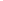 9A21决策依据42A项目决策21A2决策过程9A22决策程序55A项目决策21A3资金到位8A31到位率44A项目决策21A3资金到位8A32到位时效44B项目管理33B1实施管理15B11管理制度健全性53B项目管理33B1实施管理15B12制度执行有效性52.5B项目管理33B1实施管理15B13项目质量可控性53B项目管理33B2财务管理18B21财务制度健全性53B项目管理33B2财务管理18B22资金使用合规性86B项目管理33B2财务管理18B23财务监控有效性54C项目绩效46C1项目产出16C11产出数量4 4C项目绩效46C1项目产出16C12产出质量4 4C项目绩效46C1项目产出16C13产出时效4 4C项目绩效46C1项目产出16C14产出成本44C项目绩效46C2项目效益30C21社会效益108C项目绩效46C2项目效益30C22可持续性影响108C项目绩效46C2项目效益30C23群众满意度108合计10010010080.5榆阳区6500吨原粮储备项目财政专项资金支出情况表榆阳区6500吨原粮储备项目财政专项资金支出情况表榆阳区6500吨原粮储备项目财政专项资金支出情况表榆阳区6500吨原粮储备项目财政专项资金支出情况表榆阳区6500吨原粮储备项目财政专项资金支出情况表榆阳区6500吨原粮储备项目财政专项资金支出情况表单位：元序号归还日期贷款借据号归还利息本金余额备注12020/1/21610899015000133206,367.92 1,700,000.00 22020/2/21610899015000133206,367.92 1,700,000.00 32020/3/21610899015000133205,957.08 1,700,000.00 42020/4/21610899015000133206,367.92 1,700,000.00 52020/5/21610899015000133206,162.50 1,700,000.00 62020/6/21610899015000133206,367.92 1,700,000.00 72020/7/21610899015000133206,162.50 1,700,000.00 82020/8/21610899015000133206,367.92 1,700,000.00 92020/9/21610899015000133206,367.92 1,700,000.00 102020/10/21610899015000133206,162.50 1,700,000.00 合计62,652.10 1,700,000.00 12020/1/216108990150001328036,709.17 9,800,000.00 22020/2/216108990150001328036,709.17 9,800,000.00 32020/3/216108990150001328034,340.83 9,800,000.00 42020/4/216108990150001328036,709.17 9,800,000.00 52020/5/216108990150001328035,525.00 9,800,000.00 62020/6/216108990150001328036,709.17 9,800,000.00 72020/7/216108990150001328035,525.00 9,800,000.00 82020/8/216108990150001328036,709.17 9,800,000.00 92020/9/216108990150001328036,709.17 9,800,000.00 102020/10/216108990150001328035,525.00 9,800,000.00 合计361,170.85 9,800,000.00 12020/1/216108990150001161014,721.13 3,930,000.00 22020/2/216108990150001161014,721.13 3,930,000.00 32020/3/236108990150001161013,771.38 3,930,000.00 42020/4/216108990150001161014,721.13 3,930,000.00 52020/5/216108990150001161014,246.25 3,930,000.00 62020/6/226108990150001161014,721.13 3,930,000.00 72020/7/216108990150001161014,246.25 3,930,000.00 82020/8/216108990150001161014,721.13 3,930,000.00 92020/9/216108990150001161014,721.13 3,930,000.00 102020/10/216108990150001161014,246.25 3,930,000.00 合计144,836.91 3,930,000.00 总计总计568,659.86 15,430,000.00 一级指标分值二级指标分值三级指标分值得分A项目决策21A1项目目标4A11目标内容44A项目决策21A2决策过程9A21决策依据42A项目决策21A2决策过程9A22决策程序55A项目决策21A3资金到位8A31到位率44A项目决策21A3资金到位8A32到位时效44B项目管理33B1实施管理15B11管理制度健全性53B项目管理33B1实施管理15B12制度执行有效性52.5B项目管理33B1实施管理15B13项目质量可控性53B项目管理33B2财务管理18B21财务制度健全性53B项目管理33B2财务管理18B22资金使用合规性86B项目管理33B2财务管理18B23财务监控有效性54C项目绩效46C1项目产出16C11产出数量4 4C项目绩效46C1项目产出16C12产出质量4 4C项目绩效46C1项目产出16C13产出时效4 4C项目绩效46C1项目产出16C14产出成本44C项目绩效46C2项目效益30C21社会效益108C项目绩效46C2项目效益30C22可持续性影响108C项目绩效46C2项目效益30C23群众满意度108合计10010010080.5